                                                                        HAWKSWORTH CE PRIMARY SCHOOL Since 1874 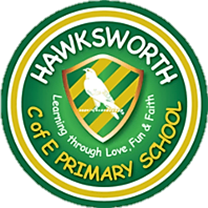                                                                                                                           Address: Main Street, Hawksworth Village, Leeds, West Yorkshire LS20 8NX                                                                                                                          Telephone: 01943 872808             Email: admin@hawksworthceprimary.org                                                           Headteacher: Mr D. Norris B.A. (Hons) QTSJOB DESCRIPTION Hawksworth C of E PrimaryPost Title:  KS1 CLASS TEACHERGrade MPS 1 to UPS 3Post(s) to which directly responsible - Headteacher Safeguarding The school is committed to safeguarding and promoting the welfare of children and young people and expects all staff and volunteers to share this commitment.  We require the successful applicant to undertake an enhanced Criminal Record check via the Disclosure and Barring Service.Purpose of jobTo facilitate and encourage learning which enables students to achieve high standards; to share and support the corporate responsibility for the well-being, education and discipline of all pupils. The Job Description should be read alongside the range of professional duties of Teachers as set out in Teachers’ Pay and Conditions Document.  The post holder will be expected to undertake duties in line with the Teaching Standards for qualified teachers and uphold these standards in addition to the professional code of the National College for Teaching and Leadership for England.Responsibilities  Teaching and Managing Pupil Learning Ensure effective teaching of whole classes, groups and individuals so that teaching objectives are met, momentum and challenge are maintained, and best use is made of teaching time.  Use teaching methods, which keep pupils, engaged, including stimulating pupils’ intellectual curiosity, effective questioning and response, clear presentation and good use of resources.Set high expectations for pupils' behaviour, establishing and maintaining a good standard of discipline through well-focused teaching and through positive and productive relationships. Planning and Setting Expectations/Pupil Achievement Identify clear teaching objectives, content, lesson structures and sequences appropriate to the subject matter and the pupils taught.  Set appropriate and demanding expectations for pupils’ learning and motivation. Set clear targets for pupils' learning, building on prior attainment.  Identify pupils who have special educational needs, and know where to get help in order to give positive and targeted support. Implement and keep records on Individual Education Plans (IEPs).Assessment and Evaluation Assess how well learning objectives have been achieved and use this assessment for future teaching.  Mark and monitor pupils’ class and homework providing constructive oral and written feedback, setting targets for pupils’ progress.  When applicable, understand the demands expected of pupils in relation to the National Curriculum for EY/KS1/KS2.Relationship with Parents and the wider community Prepare and present informative reports to parents.  Provide opportunities to develop pupils' understanding by relating their learning to real and work related examples, recognising that learning takes place outside the school context. Liaise with agencies responsible for pupils' welfare. Manage Own Performance and Development Take responsibility for their own professional development and to keep up to date with research and developments in pedagogy and in the subjects they teach.  Share corporate responsibility the implementation of school policies and practices.  Set a good example to the pupils they teach in their presentation and their personal conduct.  Evaluate their own teaching critically and use this to improve their effectiveness. Implements and follows school’s child protection policies and procedures. Managing and Developing Staff and Other Adults Establish effective working relationships with professional colleagues including, where applicable, associate staff. Managing Resources Select and make good use of textbooks, ICT and other learning resources, which enable teaching objectives to be met. To ensure promotion and support of Equal Opportunities and Health & Safety To undertake other duties that are commensurate with the postRelationshipsThe post holder will be required to work flexibly to deliver an efficient Service.  There will be regular contact with pupils, colleagues, other members of staff, line managers and internal and external customersPhysical Conditions The post is based at Hawksworth C of E Primary, Guiseley. This post is subject to an enhanced Disclose and Barring Service check and the receipt of satisfactory references. The school operates a strict non-smoking policy.QualificationsQualified Teacher Status – Essential Honours degree - Desirable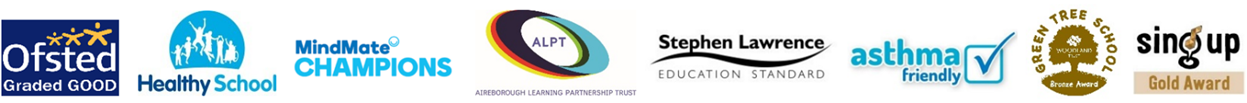 